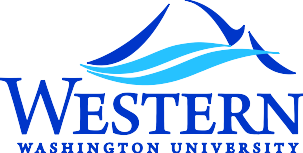 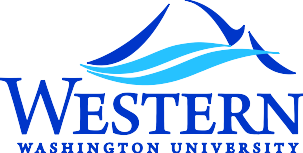 Call to Order: Interim Vice Provost for Research and Dean of the Graduate School David Patrick called the meeting to order at 9:00 a.m.RCA Council Chair Nicole Larson, Engineering and Design Department, College of Sciences and Technology providedan overview of the meeting’s topics. Items from the Interim Vice Provost David Patrick provided an overview of Research and Sponsored Programs (RSP) budgets regarding the internal grant programs under the purview of the RCA Council. Items from the RCA Council Chair Nicole indicated budget discussion to continue at future RCA Council meetings. Approval of Minutes:The RCA Council approved the meeting minutes of December 11, 2019 as written. Items from the CouncilPilot Project and New Initiatives (formerly PDA) Guidelines – RCA Council’s work will continue. Manuscript grants – Library staff may attend a future RCA Council meeting to provide additional information. Publication costs on external grants – discussion regarding how many.Interdisciplinary projects - support of these projects discussed.Increase grant amounts – to be discussed.  Next meeting - to be scheduled 2nd week of winter quarter.Adjourn - meeting adjourned at 10:00 a.m.RESEARCH AND CREATIVE ACTIVITIES COUNCIL (RCAC) 2019 - 2020RESEARCH AND CREATIVE ACTIVITIES COUNCIL (RCAC) 2019 - 2020RESEARCH AND CREATIVE ACTIVITIES COUNCIL (RCAC) 2019 - 2020RESEARCH AND CREATIVE ACTIVITIES COUNCIL (RCAC) 2019 - 2020CBEBusiness & EconomicsFarrokh SafaviFinance & MarketingFXFairhavenCFPAFine & Performing ArtsEvan MuellerTheater & DanceHUMHumanities Susan CostanzoHistoryHUMSocial SciencesLorrie BrillaHealth & Human DevelopmentHUXHuxleyAndy BunnEnvironmental SciencesCSESciences & TechnologyJames VyvyanChemistryWOODEducationTracey PyscherSecondary EducationLIBLibrariesabby koehlerLibrariesSENATEFaculty Senate Nicole LarsonEngineering & DesignSENATEFaculty Senate Jerry EkAnthropologySENATEFaculty Senate SENATEFaculty Senate  12/5/21019